INDICAÇÃO Nº 7055/2017Sugere ao Poder Executivo Municipal que providencie a pintura e sinalização de lombada na Rua Profª Maria Helena de Oliveira Pilys altura do nº 71 no Rochelle.  (A)Excelentíssimo Senhor Prefeito Municipal, Nos termos do Art. 108 do Regimento Interno desta Casa de Leis, dirijo-me a Vossa Excelência para sugerir ao setor competente que providencie a pintura e sinalização de lombada na Rua Profª Maria Helena de Oliveira Pilys altura do nº 71 no Rochelle.Justificativa:Fomos procurados por moradores das proximidades solicitando essa providencia, pois, segundo eles a referida lombada está sem pintura e sinalização fazendo com que os veículos freiem secamente ou passem com tudo, podendo danificar os veículos e ainda causar acidentes. Conforme relato abaixo:Boa tarde Joi meu nome é Ana Célia Quero pedir por gentileza que entre em contato com os responsáveis em manutenção de segurança no trânsito para reparo de uma lombada que não tem sinalização nem está pintada os carros e motos vem em alta velocidade e não sabe que ali existe uma lombada ou eles pisa no freio muito forte ou passa com tudo causando um impacto muito grande estou vendo a hora de acontecer algo muito triste Se possível manda sinalizar e pintar antes que aconteça uma desgraça Vou te passar o nome da rua Rua Professora Maria Helena De Oliveira pilys altura do número 71 Rochelle ll Ponto de referência descendo o seminário Desde já agradeço Deus dê saúde paz e sabedoria pra que possamos contar com VC quando precisamos Obrigada Boa tardePlenário “Dr. Tancredo Neves”, em 31 de Agosto de 2017.José Luís Fornasari                                                  “Joi Fornasari”Solidariedade                                                    - Vereador -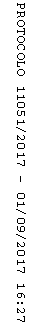 